План-конспектдистанционного занятияпедагога дополнительного образованияПигасовой Ирины ВячеславовныДата проведения: 17.02.2022Время проведения: 14.00-15.40, 15.50-17.30Объединение: «Чудесная мастерская»Программа: «Юный дизайнер»Группа № 01-111, № 01-112Тема: «Вышивание. Изготовление картины с использованием вышивки крестом».Цель: -знакомство с вышивкой простого креста, с основными технологическими приемами.Задачи: -изучить особенности вышивки простого креста, -закрепление и умение пользоваться инструментами при выполнении вышивальных работ.Материалы: канва, карандаш, игла, нити мулине, ножницы, пяльцы, схема вышивки.Ход занятия:Прежде чем приступить выполнять практическую часть работы, предлагаю вам ознакомиться с новым материалом. Сегодня мы узнаем, о том, какие еще существуют виды вышивки крестом.Теория: Виды вышивки крестом.Простой крест – известный нам вид вышивки, представляет собой два диагональных перекрещивающихся стежка. Начинают его, как правило, справа сверху по диагонали налево вниз, завершают – справа снизу по диагонали налево вверх. Это тот вид креста, которым мы с вами продолжаем работать. Также не забывайте, что  важной особенностью выполнения вышивки крестом: все верхние стежки должны лежать ровно и в одном направлении, нижние – в противоположном направлении.Полукрест – это первый стежок при выполнении простого крестика.Двойной («болгарский» крест)– техника, которая используется реже, из-за большей трудоёмкости. Представляет собой чередование простых крестов и между ними небольших прямых. Также можно выделить другие виды «креста»: удлинённый крест, удлинённый крест со строчкой, славянский крест, прямой крест, чередующиеся крестики, «Звёздочка», Левиафан, Рисовый шов, Итальянский крест.Основная частьЗадание: 1.Заключительное занятие в технике вышивки простым крестом.2.Самоконтроль по выполнению практической части «Вышивка крестом простым швом»: a) Равномерность ширины шва;б) Аккуратность обработки срезов;в) Ровность строчек.3.Постирать и высушить готовое изделие изученным способом.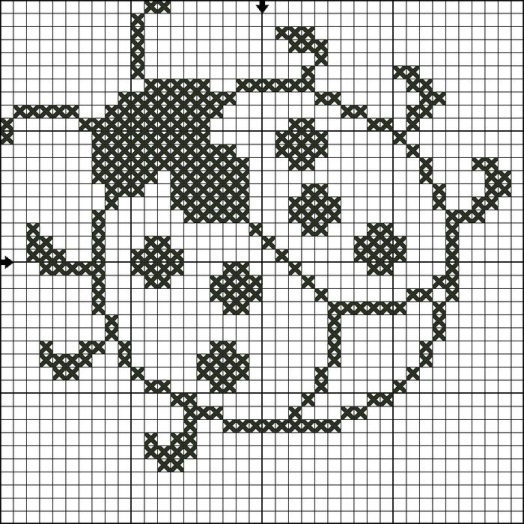 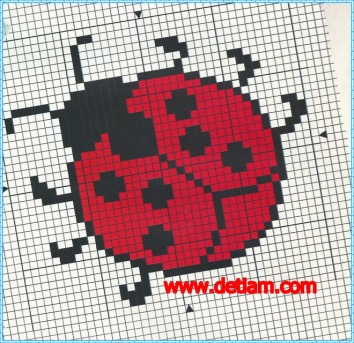 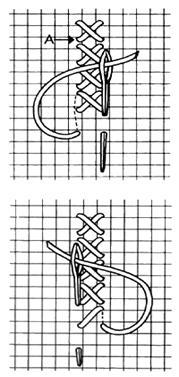 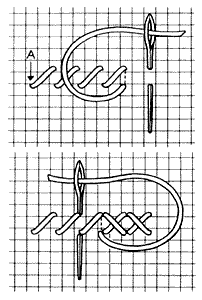 Переходя к практической части задания, не забывайте правила техники безопасности при работе с иглами и ножницами.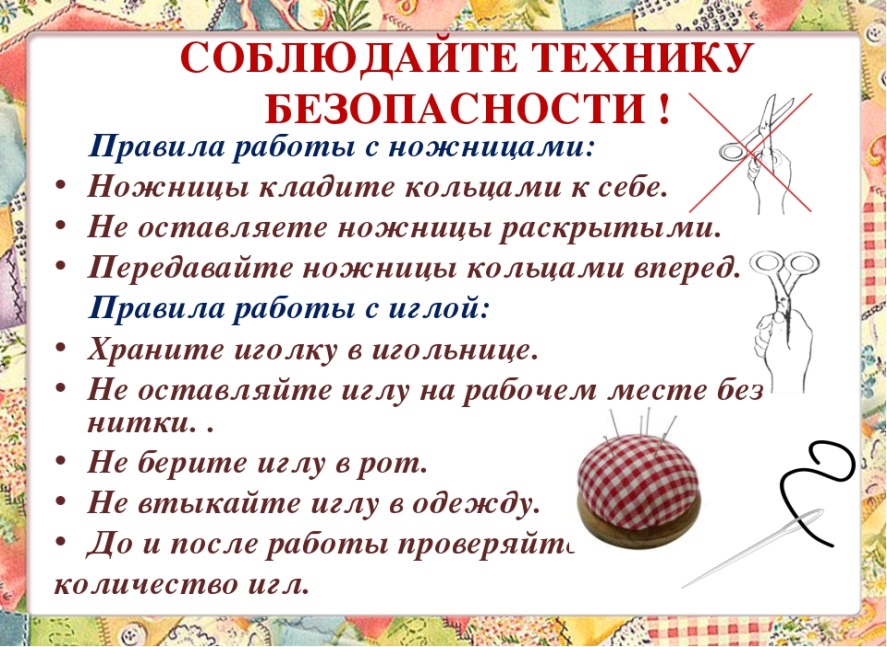 Когда у вас появится усталость от работы, предлагаю вам немного отвлечься и выполнить интересную физкультминутку для расслабления глаз.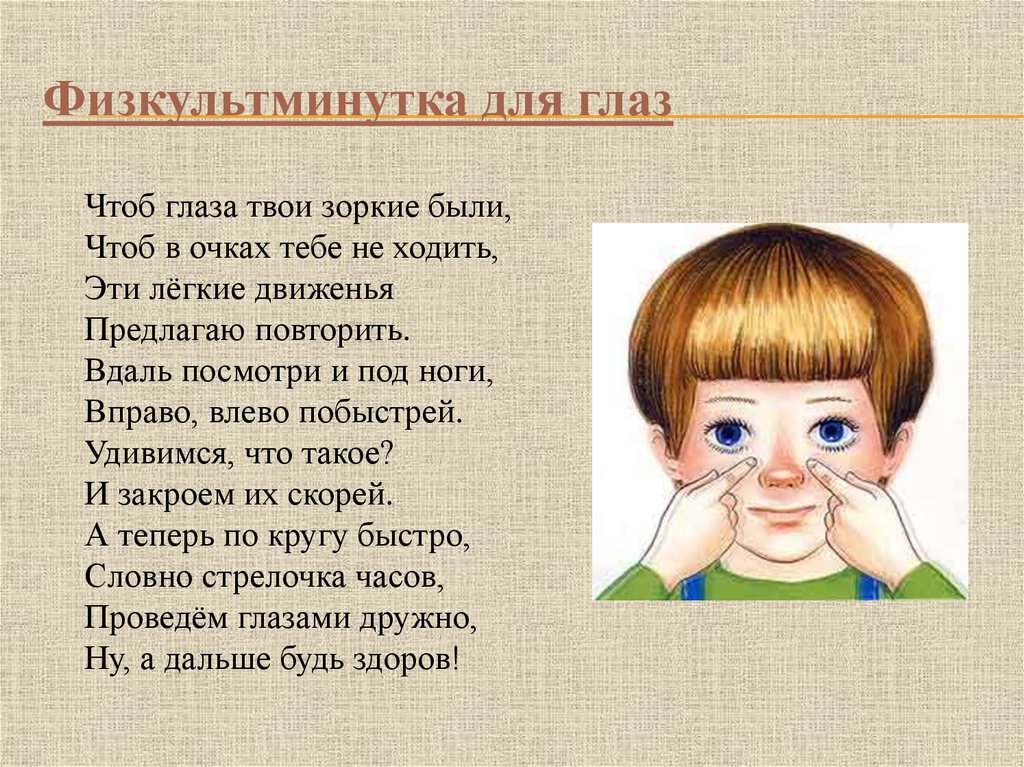 Домашнее задание: Выслать фото готовой работы по схеме «Божья коровка»  на «WhatsApp» (89202478292) Пигасова Ирина ВячеславовнаТворческих вдохновений Вам и не забудьте по окончании работы навести порядок на своем рабочем месте